                                  
Администрация муниципального образования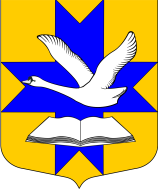 Большеколпанское сельское поселениеГатчинского муниципального районаЛенинградской областиПОСТАНОВЛЕНИЕ«27» декабря  2013г.                                                                                        № 502В соответствии с федеральными законами от 06.10.2003г. №131-ФЗ «Об общих принципах организации местного самоуправления в Российской Федерации», от 21.12.1994г. №68-ФЗ «О защите населения и территорий от чрезвычайных ситуаций природного и техногенного характера», от 10.02.1998г. №28-ФЗ «О гражданской обороне», Уставом МО Большеколпанское сельское поселение Гатчинского муниципального района Ленинградской области, Постановлением администрации Большеколпанского сельского поселения от 04.08.2010г. №319 «О порядке разработки, утверждения и контроля за реализацией долгосрочных целевых программ в муниципальном образовании Большеколпанское сельское поселение Гатчинского муниципального района Ленинградской области» администрация Большеколпанского сельского поселенияПОСТАНОВЛЯЕТ:1. Утвердить ведомственную  целевую программу  «Совершенствование гражданской обороны, защиты населения и территорий Большеколпанского сельского поселения от чрезвычайных ситуаций мирного и военного времени на период 2014-2016 годы» (Прилагается).2. Отделу бюджетного учета и отчетности администрации предусмотреть финансирование программы при формировании проекта бюджета Большеколпанского сельского поселения.3. Постановление администрации Большеколпанского сельского посления от 16.12.2013г. №466 «Об утверждении  ведомственной целевой программы «Совершенствование гражданской обороны, защиты населения и территорий Большеколпанского сельского поселения от чрезвычайных ситуаций мирного и военного времени на период 2014-2019 годы» отменить.4. Постановление вступает в силу после официального опубликования.5. Контроль за исполнением настоящего постановления  возложить на заместителя главы администрации Большеколпанского сельского поселения А.Е. Веселовского.Глава администрации:                                                                       М.В.БычининаПриложение к постановлению администрацииБольшеколпанского сельского поселенияот " 27 " декабря  2013г. № 502Ведомственная целевая программа«Совершенствование гражданской обороны, защиты населения и территорий Большеколпанского сельского поселения от чрезвычайных ситуаций мирного и военного времени на период 2014 – 2016 годы» 1. Анализ ситуации и обоснование целей и задач программыВажным условием устойчивого развития сообщества является обеспечение безопасности его жизнедеятельности – создание условий для безопасной жизни личности, семьи, общества.В соответствии с действующим законодательством перед органами местного самоуправления стоит задача координации и концентрации всех усилий на территории поселения с целью повышения безопасности проживающего населения, создания резервов материальных ресурсов для предупреждения и ликвидации чрезвычайных ситуаций мирного и военного времени.Эффективное противодействие чрезвычайным ситуациям не может быть обеспечено только в рамках основной деятельности органов местного самоуправления. Характер проблемы требует наличия долговременной стратегии и применения организационно-финансовых механизмов взаимодействия, координации усилий и концентрации ресурсов.Большеколпанское сельское поселение не обеспечено необходимым количеством защитных сооружений. При аварии на ЛАЭС в г.Сосновый Бор или ПИЯФ в г.Гатчина с разрушением ядерного реактора на территории поселения возможно радиоактивное заражение местности. Для укрытия населения необходимы защитные сооружения, готовые вместить около 9тыс.человек. Также отсутствует централизованная система оповещения населения  для своевременного информирования в случае возникновения ЧС.Для последовательного и планомерного решения задач и полномочий в области гражданской обороны, защиты населения и территории от чрезвычайных ситуаций, разработана ведомственная целевая программа. Программа направлена на проведение на территории муниципального образования комплекса мероприятий в области гражданской обороны, по защите населения и территорий от чрезвычайных ситуаций мирного и военного времени, в соответствии с требованиями действующего законодательства.1.2. Сроки реализации и финансово-экономическое обоснование программыПрограмма рассчитана на 3 года – 2014–2016 годы, ее реализация потребует 8700,0 тыс. рублей, которые необходимо предусмотреть в бюджете поселения с разбивкой по годам:2014г. – 90,0 тыс. руб.2015г. – 3730,0 тыс. руб.	2016г. – 4880,0 тыс. руб.1.3. Содержание программыПаспорт программы (Приложение к программе №1)Заявка на финансирование (Приложение к программе №2)План мероприятий ведомственной целевой программы (Приложение к программе №3)  Приложение к программе №1ПАСПОРТведомственной целевой программы«Совершенствование гражданской обороны, защиты населения и территорий Большеколпанского сельского поселения от чрезвычайных ситуаций мирного и военного времени на период 2014 – 2016 годы» Приложение к программе №2ЗАЯВКАНА ФИНАНСИРОВАНИЕ ВЕДОМСТВЕННОЙ ЦЕЛЕВОЙ ПРОГРАММЫ«Совершенствование гражданской обороны, защиты населения и территорий Большеколпанского сельского поселения от чрезвычайных ситуаций мирного и военного времени на период 2014 – 2016 годы» от «__» ___________ 20__ N _______Заказчик:  администрация Большеколпанского сельского поселенияПредставитель заказчика ___________________________________________________ПОТРЕБНОСТЬВ ФИНАНСОВЫХ СРЕДСТВАХ ПО ИСТОЧНИКАМ ФИНАНСИРОВАНИЯ ПРОГРАММЫРуководитель программы _____________________ __________ ________________________                                                          (должность)           (подпись)        (фамилия, инициалы) Приложение к программе №3 ПЛАНМЕРОПРИЯТИЙ ВЕДОМСТВЕННОЙ ЦЕЛЕВОЙ ПРОГРАММЫ«Совершенствование гражданской обороны, защиты населения и территорий Большеколпанского сельского поселения от чрезвычайных ситуаций мирного и военного времени на период 2014 – 2016 годы» Об утверждении  ведомственной целевой программы «Совершенствование гражданской обороны, защиты населения и территорий Большеколпанского сельского поселения от чрезвычайных ситуаций мирного и военного времени на период 2014-2016 годы»Цель программы            Реализация полномочий органов массного самоуправления по организации и осуществлению мероприятий  по   гражданской   обороне , защите населения и территории от чрезвычайных ситуаций природного и техногенного характераОсновные задачи программы             Обеспечение решения задач в области гражданской обороны;Осуществление пропаганды знаний в области гражданской обороны, защиты населения и территорий от чрезвычайных ситуаций мирного и военного времени;Создание на территории муниципального образования комплексной системы своевременного оповещения и информирования населения об угрозе возникновения или о возникновении чрезвычайной ситуации;Повышение готовности служб гражданской обороны к обеспечению защиты населения в чрезвычайных ситуациях мирного и военного времени за счет увеличения количества защитных сооружений, а также приведение в готовность существующих защитных сооруженийВходящие в состав программы подпрограммы,  разделы, проекты, блоки мероприятий                           Объем финансовых ресурсов, запланированных   по   программе, с указанием источников финансирования (тыс. рублей в действующих ценах каждого года реализации программы)    8700,0 тысяч рублей, из них:средства местного бюджета – 8700,0 тыс. рублей, в т.ч. по годам реализации программы:2014г. – 90,0 тыс. руб.2015г. – 3730,0 тыс. руб.	2016г. – 4880,0 тыс. руб.Показатели:                           
социальная эффективность              
бюджетная эффективность               
экономическая эффективность         Повышение уровня подготовки населения в области ГО и ЧС;Увеличение обеспеченности населения защитными сооружениями гражданской обороны, отвечающими нормам инженерно-технических требований;Увеличения запасов средств индивидуальной защиты;Увеличение зоны охвата централизованной системы оповещения населения;Усовершенствование материально-технической базы эвакоорганов;  Основные индикаторы реализации (целевые задания) программы           Приобретение и распространение  памяток ГО и ЧС;Приобретение средств индивидуальной защиты и огнетушителей,   для администрации и муниципальных казенных предприятий и учрежденийУкомплектование необходимым имуществом и оборудованием  приёмного  эвакуационного  пункта (ПЭП) для населения;Строительство  защитных сооружений;Приведение в готовность существующих защитных сооружений;Строительство системы оповещения населения в населенных пунктах.Основания для разработки программы    - Федеральный закон от 21.12.1994 № 68-ФЗ «О защите населения и территорий от чрезвычайных ситуаций природного и техногенного характера»;- Федеральный закон от 06.10.2003 № 131-ФЗ «Об общих принципах организации местного самоуправления в Российской Федерации»;- Федеральный закон от 12.02.1998 № 28-ФЗ «О  гражданской   обороне»Разработчик программы                 Ведущий специалист по ЖКХ и безопасности администрация Большеколпанского сельского поселения Сроки разработки программы            01 ноября 2013г.Стоимость разработки  программы  (тыс. рублей)                               Финансирование не требуется Представитель заказчика программы, координатор программы                 Заместитель главы администрации Большеколпанского сельского поселения Участники программы                   Юридические и (или) физические лица, в том числе зарегистрированные в качестве индивидуальных предпринимателей, по результатам заключения контрактов в соответствии с Федеральным законом от 05.04.2013г. №44-фз (в редакции от 02.07.2013г.) «О контрактной системе в сфере закупок товаров, работ, услуг для обеспечения государственных и муниципальных нужд», Администрация Большеколпанского сельского поселенияФамилия, имя, отчество, должность, телефон руководителя программы        Заместитель главы администрации – А.Е.Веселовский тел. (81371) 62-005 Система управления и контроль за выполнением программы                 Общий контроль за  выполнением  Программы  осуществляется главой администрации Большеколпанского сельского поселения Гатчинского муниципального района Ленинградской областиГоды реализации программыВсего:(тыс.руб)Из них:Из них:Из них:Из них:Годы реализации программыВсего:(тыс.руб)Федерального бюджетаОбластного бюджетаМестного бюджетаВнебюджетный источник201490,090,020153730,0--3730,0-20164880,0--4880,0-ИТОГО:8700,0--8700,0-№п/пНаименование
объекта,  
мероприятияСрок  
финансирования 
мероприятияПланируемые объемы     
финансирования        
(тыс. рублей в действующих  
ценах года реализации   мероприятия)Планируемые объемы     
финансирования        
(тыс. рублей в действующих  
ценах года реализации   мероприятия)Планируемые объемы     
финансирования        
(тыс. рублей в действующих  
ценах года реализации   мероприятия)Планируемые объемы     
финансирования        
(тыс. рублей в действующих  
ценах года реализации   мероприятия)Планируемые объемы     
финансирования        
(тыс. рублей в действующих  
ценах года реализации   мероприятия)Планируемые объемы     
финансирования        
(тыс. рублей в действующих  
ценах года реализации   мероприятия)Индикаторы
реализации
(целевые 
задания) Главный
распорядитель   
бюджетных    
средствРаспорядитель   
бюджетных 
средств№п/пНаименование
объекта,  
мероприятияСрок  
финансирования 
мероприятиявсегов том числев том числев том числев том числев том числеИндикаторы
реализации
(целевые 
задания) Главный
распорядитель   
бюджетных    
средствРаспорядитель   
бюджетных 
средств№п/пНаименование
объекта,  
мероприятияСрок  
финансирования 
мероприятиявсегофеде-
раль-
ный  
бюд 
жетобла- 
стной 
бюджетбюджет ГМРбюджетпоселенияПрочиеисточникиИндикаторы
реализации
(целевые 
задания) Главный
распорядитель   
бюджетных    
средствРаспорядитель   
бюджетных 
средств1234567891011121Приобретение средств индивидуальной защиты и огнетушителей,   для администрации и подведомственных организаций201450,0050,0Приобретение противогазов (5шт.), индивидуальных противохимических пакетов ИПП-11 (5шт.), индивидуальных аптечек АИ-4 (5шт.),  огнетушителей (3шт.)  2Приобретение средств индивидуальной защиты и огнетушителей,   для администрации и подведомственных организаций2015100,0100,0Приобретение противогазов (15шт.), индивидуальных противохимических пакетов ИПП-11 (15шт.), индивидуальных аптечек АИ-4 (15шт.)  3Укомплектование необходимым имуществом и оборудованием  приёмного  эвакуационного  пункта (ПЭП) 2015201650,0100,0---50,0100,0-Обеспечение мебелью (столы, стулья, шкафы и проч.);Обеспечение средствами связи (телефоны, радиостанции, подвижные средства связи);Обеспечение дублирующими источниками освещения (фонари, лампы, свечи);Обеспечение резервными источниками питьевой воды (бачки, канистры и др.);Обеспечение средствами пожаротушения;Обеспечение инвентарем комнаты матери и ребенка (приборы для кипячения воды, места для подогрева или приготовления детского питания);Обеспечение схемами, табличками, указателями4Изготовление (приобретение) памяток, по обучению  населения в области ГО, ЧС, действиям при совершении террористических актов20142015201640,0130,0130,0---40,0130,0130,0-Издательство и распространение памяток (9тыс. шт.)5Разработка проекта и схемы размещения быстровозводимых укрытий из конструкций, применяемых в строительном комплексе2015100,0---100,0-Проектирование быстровозводимых  укрытий и  формирование земельных участков под ними (2шт.)6Приобретение конструкций быстровозводимых укрытий20152016500,01000,0---500,01000,0-Два быстровозводимых защитных сооружения (д.Большие Колпаны, с.Никольское)7Строительство защитных сооружений2015201520162016200,01000,01000,01000,0---200,01000,01000,01000,0-Изготовление проекта (1шт.) и формирование земельных участков под ЗУ (2шт.)Строительство защитных сооружений (1шт.)Строительство защитных сооружений (1шт.)Укомплектование имуществом и оборудованием  защитных сооружений8Приведение в готовность существующих защитных сооружений20152016150,0150,0---150,0150,0-Модернизации системы жизнеобеспечения защитных сооружений 9Организация системы оповещения населения в случае возникновения ЧС 201520161500,01500,0---1500,01500,0-Приобретение и монтажные работы пяти ТСО в составе: радиостанция SRM3500, АФУ, УСРС, УКБ СГС-22-М200У, Щит выходной МЕТА 7476, автоматический выключательС16А 